RIWAYAT HIDUPtahun 2004 peneliti melanjutkan ke SMP Negeri 1 Bulukumpa dan tamat pada tahun 2007. Kemudian pada tahun 2007 peneliti melanjutkan ke SMA Negeri 1 Bulukumpa Kabupaten Bulukumba dan tamat pada tahun 2010. Pada tahun 2010 peneliti mengikuti SNMPTN dan lulus pada Program Studi Pendidikan Guru Sekolah Dasar (PGSD) Strata satu. Di Fakultas Ilmu Pendidikan, Universitas Negeri Makassar. 	Selama mengikuti proses perkuliahan, peneliti juga aktif dalam organisasi di SCRN koorps. Akhwat FIP UNM. Dimulai dari tahun 2011 sampai tahun 2014.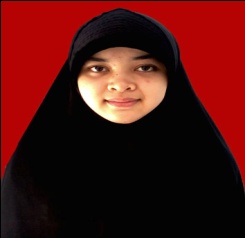 Hardiani, lahir pada tanggal 12 Agustus 1991 di Karampuang Kecamatan Bulukumpa Kabupaten Bulukumba, anak pertama dari dua bersaudara dari pasangan Abdul Haris dan Muhani.Pada tahun 1998 peneliti memasuki sekolah dasar di SD Negeri 189 Barugae Kecamatan Bulukumpa dan tamat tahun 2004. Pada 